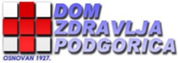 PrijavaSavjetovalište za dojenjePomoći ćemo Vam  praktičnim savjetima i podržati Vas! Ime i prezimeTema za koju ste zainteresovani/ koju želite slušatiKontakt telefone-mail adresa